CALENDARIO revisado DE REUNIONES EN 2024Documento preparado por la Oficina de la UniónDescargo de responsabilidad: el presente documento no constituye un documento de política u orientación de la UPOV.

Este documento se ha generado mediante traducción automática y no puede garantizarse su exactitud. Por lo tanto, el texto en el idioma original es la única versión auténtica.La presente revisión tiene por objeto reflejar el cambio en la duración de las sesiones de los Grupos de Trabajo Técnico, que se redujo de cinco a cuatro días, tal como aprobó el Comité Técnico en su quincuagésima novena sesión (véanse los documentos TC/59/28 "Informe", párrafo 57 y TC/59/5 "Aumento de la participación de los nuevos miembros de la Unión en la labor del TC y reestructuración del trabajo de los TWP", párrafo 18) y tomó nota el Consejo en su quincuagésima séptima sesión ordinaria (véase el documento C/57/17 "Informe", párrafos 57 y 58).Grupo de Trabajo Técnico sobre Plantas Agrícolas (TWA)	TWA/53	27 a 31 30 de mayo (reunión virtual) Grupo de Trabajo Técnico sobre Plantas Frutales (TWF)	TWF/55	3 a 7 6 de junio (reunión virtual)Grupo de Trabajo Técnico sobre Métodos y Técnicas de Examen	TWM/2	8 a 12 11 de abril (reunión virtual)Grupo de Trabajo Técnico sobre Plantas Ornamentales y Árboles Forestales (TWO)	TWO/56	29 de abril a 3 2 de mayo (reunión virtual) Grupo de Trabajo Técnico sobre Hortalizas (TWV)	TWV/58	22 a 26 25 de abril (reunión virtual)[Siguen los Anexos]ANEXO ICALENDARIO DE REUNIONES EN 2024presentado por orden de los órganosConsejoC/58	25 de octubreComité Consultivo CC/102	24 de octubreGrupo de trabajo sobre orientaciones relativas a los agricultores a pequeña escala en un marco privado y con fines no comerciales (WG-SHF)WG-SHF/5	22 de marzo (reunión virtual)Comité Administrativo y JurídicoCAJ/81	23 de octubreReunión sobre solicitudes electrónicas (EAM)EAM/3	18 de marzo (reunión virtual)EAM/4	22 de octubre (por la noche) (reunión híbrida)Grupo de trabajo sobre el producto de la cosecha y la utilización no autorizada de material de reproducción o de multiplicación (WG-HRV)WG-HRV/5	21 de marzo (reunión virtual)Comité TécnicoTC/60	21 y 22 de octubreComité de Redacción Ampliado (TC-EDC)15 de enero (reunión virtual) (a las 9 de la noche (hora de Ginebra))17 de enero (reunión virtual) (a las 11 de la mañana (hora de Ginebra))19 y 20 de marzo (reunión virtual) (hora por determinar)15 y 16 de octubre (reunión virtual); y 21 de octubre (por la noche) (reunión híbrida)Grupo de Trabajo Técnico sobre Plantas Agrícolas (TWA)	TWA/53	27 a 30 de mayo (reunión virtual) Grupo de Trabajo Técnico sobre Plantas Frutales (TWF)	TWF/55	3 a 6 de junio (reunión virtual)Grupo de Trabajo Técnico sobre Métodos y Técnicas de Examen	TWM/2	8 a 11 de abril (reunión virtual)Grupo de Trabajo Técnico sobre Plantas Ornamentales y Árboles Forestales (TWO)	TWO/56	29 de abril a 2 de mayo (reunión virtual) Grupo de Trabajo Técnico sobre Hortalizas (TWV)	TWV/58	22 a 25 de abril (reunión virtual)[Sigue el Anexo II]ANEXO IICALENDARIO DE REUNIONES EN 2024presentado en orden cronológicoENERO DE 2024	Lunes 15 	TC-EDC (reunión virtual) (a las 9 de la noche (hora de Ginebra))	Miércoles 17	TC-EDC (reunión virtual) (a las 11 de la mañana (hora de Ginebra))MARZO DE 2024	Lunes 18	EAM/3 (reunión virtual)	Martes 19 y miércoles 20	TC-EDC (reunión virtual) (hora por determinar)	Jueves 21 	WG-HRV/5 (reunión virtual)	Viernes 22	WG-SHF/5 (reunión virtual)ABRIL DE 2024	Lunes 8 a jueves 11	TWM/2 (reunión virtual)	Lunes 22 a jueves 25	TWV/58 (reunión virtual)	Lunes 29 a jueves 2 de mayo	TWO/56 (reunión virtual) MAYO DE 2024	Lunes 27 a jueves 30	TWA/53 (reunión virtual) JUNIO DE 2024	Lunes 3 a jueves 6	TWF/55 (reunión virtual)OCTUBRE DE 2024	Martes 15 y miércoles 16	TC-EDC (reunión virtual)	Lunes 21 	TC/60	Lunes 21 (por la noche)	TC-EDC (reunión híbrida)	Martes 22	TC/60	Martes 22 (por la noche)	EAM/2 (reunión híbrida)	Miércoles 23	CAJ/81	Jueves 24	CC/102	Viernes 25	C/58[Sigue el Anexo III]ANEXO IIICALENDARIO DE FECHAS PROPUESTAS PARA 
2025 Y 2026MARZO DE 2025 (semana 12)	Martes 18 y miércoles 19	TC-EDC (reunión virtual)OCTUBRE DE 2025 (semana 43)	Martes 14 y miércoles 15	TC-EDC (reunión virtual)	Lunes 20	TC/61	Lunes 20 (por la noche)	TC-EDC	Martes 21	TC/61	Miércoles 22	CAJ/82	Jueves 23	CC/103	Viernes 24	C/59MARZO DE 2026 (semana 12)	Martes 17 y miércoles 18	TC-EDC (reunión virtual)OCTUBRE DE 2026 (semana 43)	Martes 13 y miércoles 14	TC-EDC (reunión virtual)	Lunes 19	TC/62	Lunes 19 (por la noche)	TC-EDC	Martes 20	TC/62	Miércoles 21	CAJ/83	Jueves 22	CC/104	Viernes 23	C/60[Fin del Anexo III y del documento]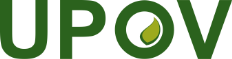 SUnión Internacional para la Protección de las Obtenciones VegetalesConsejoQuincuagésima séptima sesión ordinariaGinebra, 27 de octubre de 2023C/57/8 Rev.2Original:  InglésFecha:  13 de febrero de 2024